Spojovací rám ZVR 20Obsah dodávky: 1 kusSortiment: C
Typové číslo: 0093.0191Výrobce: MAICO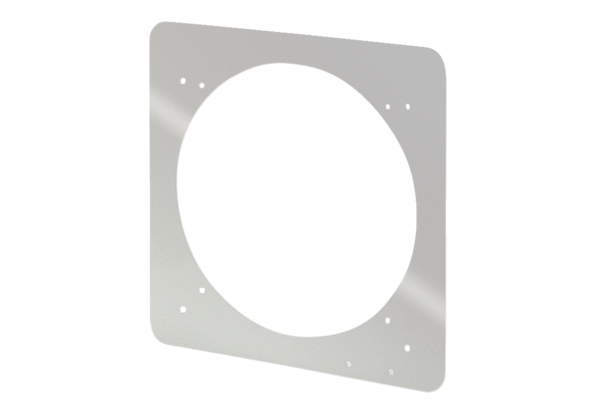 